МИНИСТЕРСТВО ОБРАЗОВАНИЯ И МОЛОДЕЖНОЙ ПОЛИТИКИ  СВЕРДЛОВСКОЙ ОБЛАСТИГОСУДАРСТВЕННОЕ АВТОНОМНОЕ ПРОФЕССИОНАЛЬНОЕ ОБРАЗОВАТЕЛЬНОЕ УЧРЕЖДЕНИЕ СВРДЛОВСКОЙ ОБЛАСТИ НИЖНЕТАГИЛЬСКИЙ СТРОИТЕЛЬНЫЙ КОЛЛЕДЖ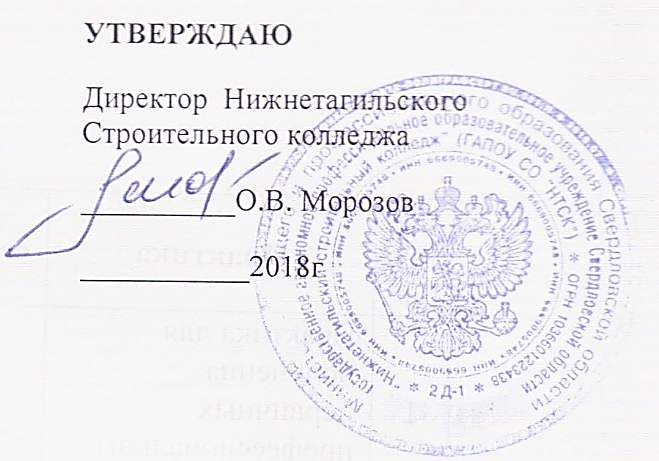 рабочая ПРОГРАММа КУРСОВ ПОВЫШЕНИЯ КВАЛИФИКАЦИИ«РАЗРАБОТЧИК WEB- И МУЛЬТИМЕДИЙНЫХ ПРИЛОЖЕНИЙ»Форма обучения: очная/частично  очно-заочнаяСрок обучения: 1 месяцУровень освоения: базовый2018                СОДЕРЖАНИЕ1 . ОБЩАЯ  ХАРАКТЕРИСТИКА  РАБОЧЕЙ ПРОГРАММЫ  КУРСОВ ПОВЫШЕНИЯ   КВАЛИФИКАЦИИ (КПК) «РАЗРАБОТЧИК WEB-  И МУЛЬТИМЕДИЙНЫХ ПРИЛОЖЕНИЙ»	      1.1  Область применения программы КПК «Разработчик Web и                   мультимедийных приложений»Программа предназначена для курсов повышения квалификации (далее- КПК) по программе «Разработчик Web и мультимедийных приложений» и разработана с учетом проф.стандарта «Разработчик Web и мультимедийных приложений», утвержденного приказом Министерства труда и социальной защиты РФ от 18.01.2017 № 44н, с учетом стандарта Ворлдскиллс Россия по компетенции «Веб-дизайн и разработка».Реализация  программы возможна для следующих категорий обучающихся: для лиц, имеющих среднее общее образование,  для студентов ,  слушателей  из числа  работающих лиц, безработных граждан и находящихся под риском увольнения, лиц в возрасте 50 лет и старше, лиц предпенсионного возраста, женщин, находящихся в отпуске по уходу за ребенком в возрасте до трех лет, и женщин, имеющих детей дошкольного возраста, не  состоящих в трудовых отношениях и обратившихся в органы службы занятости .           1.2 Цели и задачи – требования к результатам освоения программы  КПК             «Разработчик Web  и мультимедийных приложений»	 Результатом освоения программы КПК «Разработчик Web  и  мультимедийных приложений» является овладение обучающимися профессиональными (ПК) компетенциями:2.Структура и примерное содержание КПК «Разработчик Web  и  мультимедийных приложений»	2.1. Количество часов на освоение рабочей программы КПК «Разработчик Web  и  мультимедийных приложений»2.2. Тематический план и содержание программы  КПК «Разработчик Web  и  мультимедийных приложений»3. условия реализации программы КПК «РАЗРАБОТЧИК WEB- И МУЛЬТИМЕДИЙНЫХ ПРИЛОЖЕНИЙ»	3.1.  Реализация программы модуля производится в очной форме,  частично в очно-заочной (дистанционной) форме. Реализация программы модуля предполагает наличие компьютерного класса с ОС Windows 10, браузеры Google, Opera и ПО: Photoshop, NotePad++, библиотека JQuery.	3.2. Информационное обеспечение обучения Перечень рекомендуемых учебных изданий, Интернет-ресурсов, дополнительной литературы:    Основная: Якоб Нильсен, Кара Перниче Веб-дизайн: анализ удобства использования вебсайтов по движению глаз - Eyetracking 2019 Web Usability. — М.: «Вильямс» — С. 480Бородаев Д. В, Веб-сайт как объект графического дизайна. Монография. — Х.: "Септима ЛТД", 2016.3.3. Кадровое обеспечение образовательного процессаТребования к квалификации педагогических (инженерно-педагогических) кадров, обеспечивающих обучение по междисциплинарному курсу (курсам): наличие высшего профессионального образования, соответствующего профилю проф.компетенции  «Создание web-сайтов, мультимедиа и интерактивных приложений».4. КОНТРОЛЬ И ОЦЕНКА РЕЗУЛЬТАТОВ ОСВОЕНИЯ ПРОГРАММЫ      КПК «РАЗРАБОТЧИК WEB- И МУЛЬТИМЕДИЙНЫХ ПРИЛОЖЕНИЙ»ОБЩАЯ ХАРАКТЕРИСТИКА  РАБОЧЕЙ ПРОГРАММЫ КПК «РАЗРАБОТЧИК WEB-  И МУЛЬТИМЕДИЙНЫХ ПРИЛОЖЕНИЙ»СТРУКТУРА И СОДЕРЖАНИЕ  ПРОГРАММЫ КПК «РАЗРАБОТЧИК WEB-  И МУЛЬТИМЕДИЙНЫХ ПРИЛОЖЕНИЙ»УСЛОВИЯ РЕАЛИЗАЦИИ  ПРОГРАММЫ КПК «РАЗРАБОТЧИК WEB-  И МУЛЬТИМЕДИЙНЫХ ПРИЛОЖЕНИЙ»КОНТРОЛЬ И ОЦЕНКА РЕЗУЛЬТАТОВ ОСВОЕНИЯ ПРОГРАММЫ КПК «РАЗРАБОТЧИК WEB-  И МУЛЬТИМЕДИЙНЫХ ПРИЛОЖЕНИЙ»Код ПКУменияЗнанияПК 1.1 Создание web-сайтов, мультимедиа и интерактивных приложенийсоздавать, использовать и оптимизировать изображения для веб-сайтов;выбирать наиболее подходящее для целевого рынка дизайнерское решение;разрабатывать интерфейс пользователя для веб-приложений с использованием современных стандартов);создавать графический дизайн по представленным шаблонам (mockups);придерживаться оригинальной концепции дизайна проекта и улучшать его визуальную привлекательность;превращать идею в эстетичный и креативный дизайн;создавать «отзывчивый» дизайн макетов, который будет отображаться корректно на различных устройствах и при разных разрешениях;использовать язык разметки страниц;определять возможности отображения web-страниц в размерах рабочего пространства устройств для разных видов дизайн-макетов;создавать html-страницы сайта на основе предоставленных графических макетов их дизайна;разрабатывать интерактивные эффекты (игры, переходы, меню, баннеры, слайдеры и др.) для web-приложений.принципы и методы адаптации графики для использования ее на web-сайтах;структуру и общепринятые элементы веб-страниц различных видов и назначений;методы верстки web-сайтов и их стандартную структуру;возможности клиентского языка программирования JavaScript (WSR);методы и приемы отладки программного кода;как встраивать и интегрировать анимацию, аудио, видео и другую мультимедийную информацию, управлять поведением остальных элементов на странице.Вид учебной работыОбъем часовМаксимальная учебная нагрузка (всего)76Обязательная аудиторная учебная нагрузка (всего) 72     в том числе:     практические занятия72Практическое обучение -Итоговая аттестация: в форме  экзамена - выполнение квалификационной практической работы4 часаНаименование разделов и темСодержание учебного материала и формы организации деятельности обучающихсяОбъем часовКоды компетенций, формированию которых способствует элемент программы1234ПМ 01.Разработка Web и мультимедийных приложенийПМ 01.Разработка Web и мультимедийных приложенийПМ 01.Разработка Web и мультимедийных приложенийПМ 01.Разработка Web и мультимедийных приложенийМДК 01.01  Графический дизайн веб-страницМДК 01.01  Графический дизайн веб-страницМДК 01.01  Графический дизайн веб-страницМДК 01.01  Графический дизайн веб-страницРаздел 01.01.01 Обработка изображений в PhotoshopПрактические занятия6Раздел 01.01.01 Обработка изображений в PhotoshopПрактическая работа №1 «PhotoShop: графический дизайн веб-страниц -  макет полноэкранной версии сайта»2ПК 1.1Раздел 01.01.01 Обработка изображений в PhotoshopПрактическая работа №2 «PhotoShop: графический дизайн веб-страниц -  макет мобильной версии сайта2ПК 1.1Раздел 01.01.01 Обработка изображений в PhotoshopПрактическая работа №3 «Создание Web – проекта: нарезка макета сайта в Photoshop»2ПК 1.1Раздел 01.01.01 Обработка изображений в PhotoshopПрактическая работа №1 «PhotoShop: графический дизайн веб-страниц -  макет полноэкранной версии сайта»2ПК 1.1МДК 01.02  Верстка страницМДК 01.02  Верстка страницПК 1.1Раздел 01.02.01  Язык разметки гипертекста HTMLПрактические занятия10ПК 1.1Раздел 01.02.01  Язык разметки гипертекста HTMLПрактическая работа №4 «Задание структуры  HTML – документа, названия документа, параметров цвета. Размещение и оформление текста. Изменение параметров шрифта: вид (гарнитура), размер символов, цвет»2ПК 1.1Раздел 01.02.01  Язык разметки гипертекста HTMLПрактическая работа №5 «Маркированные и нумерованные списки. Иллюстрации в HTML – документе»2ПК 1.1Раздел 01.02.01  Язык разметки гипертекста HTMLПрактическая работа №6 «Таблицы, отлиновки, в HTML – документе»2ПК 1.1Раздел 01.02.01  Язык разметки гипертекста HTMLПрактическая работа №7 «Гиперссылки, цвет и фон в HTML – документе. Звук, видео, Flash-анимация, метатэги»2ПК 1.1Раздел 01.02.01  Язык разметки гипертекста HTMLПрактическая работа №8 «Фреймы в– документе. Формы: поля ввода, кнопки, выпадающие списки»2ПК 1.1Раздел 01.02.02  Каскадные таблицы стилей (CSS)Практические занятия16ПК 1.1Раздел 01.02.02  Каскадные таблицы стилей (CSS)Практическая работа №9 «Внешние и встроенные таблицы стилей. Стилевые классы»2ПК 1.1Раздел 01.02.02  Каскадные таблицы стилей (CSS)Практическая работа №10 «Порядок изменения стилей. Единицы измерения CSS»2ПК 1.1Раздел 01.02.02  Каскадные таблицы стилей (CSS)Практическая работа №11 «Свободное позиционирование. Использование элементов Div и Span. Скрытые таблицы стилей»2ПК 1.1Раздел 01.02.02  Каскадные таблицы стилей (CSS)Практическая работа №12 «Свободное позиционирование. Использование элементов Div и Span. Скрытые таблицы стилей»2ПК 1.1Раздел 01.02.02  Каскадные таблицы стилей (CSS)Практическая работа №13 «Смешанное позиционирование»2ПК 1.1Раздел 01.02.02  Каскадные таблицы стилей (CSS)Практическая работа №14 «Виды блочной верстки»2ПК 1.1Раздел 01.02.02  Каскадные таблицы стилей (CSS)Практическая работа №15 «Web-страница с горизонтально расположенным блоком навигации»2ПК 1.1Раздел 01.02.02  Каскадные таблицы стилей (CSS)Практическая работа №16 «Web-страница с вертикально расположенным блоком навигации»2ПК 1.1Раздел 01.02.02  Введение в HTML5Практические занятия12ПК 1.1Раздел 01.02.02  Введение в HTML5Практическая работа №17» Основы синтаксиса и семантики HTML5 Передовые методы разметки HTML5. Валидация»2ПК 1.1Раздел 01.02.02  Введение в HTML5Практическая работа №18 « Формы в HTML5.»2ПК 1.1Раздел 01.02.02  Введение в HTML5Практическая работа №19 «Встроенное аудио и видео в HTML5»2ПК 1.1Раздел 01.02.02  Введение в HTML5Практическая работа №20 «Элемент canvas. Расширенные возможности  HTML5»2ПК 1.1Раздел 01.02.02  Введение в HTML5Практическая работа №21 «Основы синтаксиса и семантики HTML5 Передовые методы разметки HTML5. Валидация»2ПК 1.1Раздел 01.02.02  Введение в HTML5Практическая работа №22 «Формы в HTML5»2ПК 1.1МДК 01.03  Программирование на стороне клиентаМДК 01.03  Программирование на стороне клиентаПК 1.1Раздел 01.03.01  JavaScript: рисование в canvasПрактические занятия8ПК 1.1Раздел 01.03.01  JavaScript: рисование в canvasПрактическая работа №23 «Внедрение  JavaScript–кода в  HTML-страницу»2ПК 1.1Раздел 01.03.01  JavaScript: рисование в canvasПрактическая работа №24 «JavaScript: элемент canvas: создание холста, выбор цвета, рисование линий, прямоугольников, путей, дуг, окружностей, стили линий»2ПК 1.1Раздел 01.03.01  JavaScript: рисование в canvasПрактическая работа №25 «JavaScript: отображение рисунков, типы градиентов»2ПК 1.1Раздел 01.03.01  JavaScript: рисование в canvasПрактическая работа №26 «JavaScript: трансформация изображений, простейшая анимация»2ПК 1.1Раздел 01.03.02  Анимация в JavaScriptПрактические занятия10ПК 1.1Раздел 01.03.02  Анимация в JavaScriptПрактическая работа №27 «JavaScript: простая анимация с помощью функций setTimeout и setInterval»2ПК 1.1Раздел 01.03.02  Анимация в JavaScriptПрактическая работа №28 «JavaScript: простая анимация с помощью функций setTimeout и setInterval»2ПК 1.1Раздел 01.03.02  Анимация в JavaScriptПрактическая работа №29 «JavaScript: события мыши»2ПК 1.1Раздел 01.03.02  Анимация в JavaScriptПрактическая работа №30 «JavaScript: события клавиатуры»2ПК 1.1Раздел 01.03.02  Анимация в JavaScriptПрактическая работа №31 «JavaScript: Работа со спрайтами»2ПК 1.1Раздел 01.03.03  Библиотека jQueryПрактические занятия10ПК 1.1Раздел 01.03.03  Библиотека jQueryПрактическая работа №32 «JavaScript, jQuery: подключение, методы»2ПК 1.1Раздел 01.03.03  Библиотека jQueryПрактическая работа №33 «JavaScript,  jQuery UI: работа с виджетами»2ПК 1.1Раздел 01.03.03  Библиотека jQueryПрактическая работа №34 « Работа над индивидуальным проектом сайта»2ПК 1.1Раздел 01.03.03  Библиотека jQueryПрактическая работа №35 « Работа над индивидуальным проектом сайта»2ПК 1.1Раздел 01.03.03  Библиотека jQueryПрактическая работа №36 « Работа над индивидуальным проектом сайта»ПК 1.1Итоговая аттестация : квалификационный экзаменИтоговая аттестация : квалификационный экзамен4ПК 1.1Итого Итого 76Результаты обучения:Критерии оценкиМетоды оценкиЗнания :принципы и методы адаптации графики для использования ее на web-сайтах;структуру и общепринятые элементы веб-страниц различных видов и назначений;методы верстки web-сайтов и их стандартную структуру;возможности клиентского языка программирования JavaScript (WSR);методы и приемы отладки программного кода;как встраивать и интегрировать анимацию, аудио, видео и другую мультимедийную информацию, управлять поведением остальных элементов на странице.Соблюдение требований при выполнении практических  заданий  по разработке Web – сайтов и мультимедийных приложенийЭкспертное наблюдение выполнения практического задания: оценка процессаЭкспертная оценка  результатов  выполнения квалификационной практической работыУмения:создавать, использовать и оптимизировать изображения для веб-сайтов;выбирать наиболее подходящее для целевого рынка дизайнерское решение;разрабатывать интерфейс пользователя для веб-приложений с использованием современных стандартов);создавать графический дизайн по представленным шаблонам (mockups);придерживаться оригинальной концепции дизайна проекта и улучшать его визуальную привлекательность;превращать идею в эстетичный и креативный дизайн;создавать «отзывчивый» дизайн макетов, который будет отображаться корректно на различных устройствах и при разных разрешениях;использовать язык разметки страниц;определять возможности отображения web-страниц в размерах рабочего пространства устройств для разных видов дизайн-макетов;создавать html-страницы сайта на основе предоставленных графических макетов их дизайна;разрабатывать интерактивные эффекты (игры, переходы, меню, баннеры, слайдеры и др.) для web-приложенийСоблюдение требований при выполнении практических  заданий  по разработке Web – сайтов и мультимедийных приложенийЭкспертное наблюдение выполнения практического задания: оценка процессаЭкспертная оценка  результатов  выполнения квалификационной практической работы